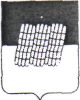 АДМИНИСТРАЦИЯ МУНИЦИПАЛЬНОГО ОБРАЗОВАНИЯ «ДОРОГОБУЖСКИЙ РАЙОН» СМОЛЕНСКОЙ ОБЛАСТИРАСПОРЯЖЕНИЕО запрете купания на территории Дорогобужского городского поселения Дорогобужского района Смоленской областиВ соответствии со ст. 18 Федерального закона «О санитарно-эпидемиологическом благополучии населения», постановлением Администрации Смоленской области от 31.08.2006 № 322 «Об утверждении Правил охраны жизни людей на водных объектах в Смоленской области и Правил пользования водными объектами для плавания на маломерных судах в Смоленской области» (в редакции постановления Администрации Смоленской области от 21.06.2007 № 235), на основании заключения Сафоновского филиала ФГУЗ «Центр гигиены и эпидемиологии в Смоленской области» № 789 от 19.06.2014 года, в связи с тем, что по исследованным микробиологическим и санитарно-химическим показателям качество воды из водоема р. Днепр не соответствует действующим государственным санитарным нормам и гигиеническим нормативам:Запретить   купание   на   акватории   городского   пляжа,   расположенного   в
г. Дорогобуж на правом берегу реки Днепр в районе спасательной станции.Заместителю     Главы     Администрации     муниципального     образования
«Дорогобужский   район»   Смоленской   области   Синецкому   В.П.    организовать
размещение предупреждающих аншлагов и щитов в местах массового отдыха людей
на воде, где купание запрещено.Настоящее распоряжение опубликовать в газете «Край Дорогобужский».Контроль    за    исполнением    настоящего    распоряжения    возложить    на
заместителя Главы Администрации муниципального образования «Дорогобужский
район» Смоленской области Синецкого В.П.И.п. Главы Администрации муниципального образования «Дорогобужский район» Смоленской областиА.В. Мартынов